Индивидуальный предпринимательМакатахин Григорий Сергеевич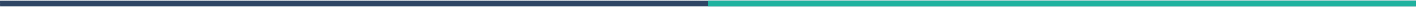 WEBhtmed.ruОГРН ИП317784700042854 от 14.02.2017ИНН780436703690ОКВЭД46.69.8Поставлен на налоговый учётв Межрайонной инспекции Федеральной налоговой службы № 18 по Санкт-Петербургу с «14» февраля 2017 г.Юр. адрес195271, г. Санкт-Петербург, пр-кт Мечникова, д.11, кв./оф.26Адрес фактический (в т.ч. для отправки документов почтой, организации доставки)195027, Санкт-Петербург, пр-кт Энергетиков д.9 к.6 офис 1024Р/с.40802810332440000325К/с.30101810600000000786БИК044030786БанкФилиал «Санкт-Петербургский» АО «АЛЬФА-БАНК»ИНН Банка7728168971Email1@htmed.ruMob.8-812-945-00-78 ; 8-921-967-27-76РуководительМакатахин Григорий СергеевичДействует на основанииСвидетельства о государственной регистрации № 317784700042854 от 14.02.2017 г.